 Руководителю ГБОУ СОШ № г. Чебоксары______________________________________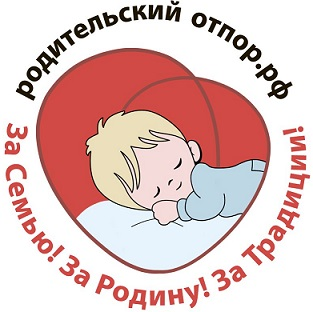  от____________________________________ проживающего (-ей) по адресу: ______________________________________ Заявление о запрете обработки фотографии, биометрических персональных данных ребенка при использовании системы видеораспознавания лиц и автоматизированной идентификации, о недопустимости навязывания ЭКУ и УЭК и других дополнительных электронных услугЯ, ____________________________________________________ (ФИО), на основании п. 1 ст. 64 Семейного кодекса Российской Федерации, являюсь законным представителем ребенка ______________________________________________(____ г. р.), запрещаю его фотографировать, снимать отпечатки пальцев, делать биометрические фотографии для распознавания лица камерами, создавать личные кабинеты, учетные записи, регистрировать на цифровых порталах, насаждать электронный дневник и электронный журнал, выдавать и создавать электронные карты с чипами с персональными данными на имя ребенка (ЭКУ, УЭК). Навязывание услуги по получению карты, которая в том числе дает право прохода на территорию учебного заведения, является прямым нарушением закрепленного в части 2 ст. 43 Конституции Российской Федерации права каждого на общедоступное и бесплатное основное общее образование. И это право не ставится под условие наличия или отсутствия у ребенка электронной карты.Согласно п. 1 ст. 3 ФЗ Российской Федерации №152-ФЗ от 27 июля 2006 года «О персональных данных» «персональными данными является любая информация, относящаяся прямо или косвенно определенному или определяемому физическому лицу». В соответствии с ч. 1 ст. 11 ФЗ «О персональных данных» «Сведения, которые характеризуют физиологические и биологические особенности человека, на основании которых можно установить его личность (биометрические персональные данные) и которые используются оператором для установления личности субъекта персональных данных, могут обрабатываться только при наличии согласия в письменной форме субъекта персональных данных, за исключением случаев, предусмотренных частью 2 настоящей статьи». В «Разъяснениях по вопросам отнесения фото-, видеоизображений, дактилоскопических данных и иной информации к биометрическим персональным данным и особенностей их обработки» Федеральной службы по надзору в сфере связи, информационных технологий и массовых коммуникаций от 30 августа 2013 года сказано: «Исходя из определения, установленного Федеральным законом "О персональных данных" к биометрическим персональным данным относятся физиологические данные (дактилоскопические данные, радужная оболочка глаз, анализы ДНК, рост, вес и другие), а также иные физиологические или биологические характеристики человека, в том числе изображение человека (фотография и видеозапись), которые позволяют установить его личность и используются оператором для установления личности субъекта». В приведенных Разъяснениях также указано: «Фотографическое изображение и иные сведения, используемые для обеспечения однократного и/или многократного прохода на охраняемую территорию и установления личности гражданина,… относятся к биометрическим персональным данным. В соответствии с ч. 1 ст. 11 Федерального закона "О персональных данных" обработка биометрических персональных данных в подобных случаях может осуществляться только при наличии согласия в письменной форме субъекта персональных данных». Согласно ч. 1 ст. 9 ФЗ «О персональных данных» «субъект персональных данных принимает решение о предоставлении его персональных данных и дает согласие на их обработку свободно, своей волей и в своем интересе. Согласие на обработку персональных данных должно быть конкретным, информированным и сознательным». Прошу не забывать, что в соответствии со ст. 43 Конституции Российской Федерации всем гражданам гарантируется общедоступность и бесплатность общего и среднего профессионального образования в государственных образовательных организациях, и ни один закон не закрепляет возможность ограничений в образовании при отказе от обработки биометрических персональных данных обучающихся. Решение о согласии на обработку персональных данных граждане принимают в зависимости от своих убеждений. В ст. 24 Конституции Российской Федерации закреплено право каждого «иметь убеждения и действовать в соответствии с ними». Конституция Российской Федерации не допускает обработку персональных данных гражданина без его согласия, в принудительной форме, без уведомления лица. Так как персональные данные являются конфиденциальной информацией, ни одна организация не вправе производить захват персональных данных, распространять и передавать персональные данные без согласия субъекта персональных данных. Обработка персональных данных граждан в автоматизированной форме, тем более с использованием цифровых или биометрических идентификаторов, должна проводится только при полном добровольном согласии на это родителей. Информация, касающаяся сведений о частной жизни, личной и семейной тайны гражданина, охраняется международным и национальным законами. Согласно ст. 23 Конституции Российской Федерации «1. Каждый имеет право на неприкосновенность частной жизни, личную и семейную тайну, защиту своей чести и доброго имени. 2. Каждый имеет право на тайну переписки, телефонных переговоров, почтовых, телеграфных и иных сообщений. Ограничение этого права допускается только на основании судебного решения». Согласно ст. 24 Конституции Российской Федерации «1. Сбор, хранение, использование и распространение информации о частной жизни лица без его согласия не допускаются». П. 2 ч. 1 ст. 11 Федерального закона “Об информации, информатизации и защите информации” гласит о том, что сбор информации о частной жизни, а равно информации, нарушающей личную или семейную тайну, без согласия лица, которого она касается, возможен только на основании судебного решения.; п. 1 ст. 17 Международного пакта о гражданских и политических правах 1966 г. говорит: «Никто не может подвергаться произвольному или незаконному вмешательству в его личную и семейную жизнь»; п. 2 ст. 17 Пакта: «Каждый человек имеет право на защиту закона от такого вмешательства или таких посягательств»; п. 1 ст. 8 Конвенции о защите прав человека и основных свобод 1950 г.: «Каждый имеет право на уважение его личной и семейной жизни».Федеральный закон Российской Федерации от 29 декабря 2012 года №273-ФЗ «Об Образовании в Российской Федерации» в ч. 1 ст. 3 говорит о том, что государственная политика и правовое регулирование отношений в сфере образования основывается на основных принципах: обеспечение права каждого человека на образование, недопустимость дискриминации в сфере образования; приоритета прав и свобод человека…». В соответствии с ч. 4 ст. 4 данного закона «основными задачами правового регулирования в сфере образования являются обеспечение и защита конституционного прав граждан Российской Федерации на образование».В Послании Федеральному Собранию Российской Федерации от 12 декабря 2013 года Президента Российской Федерации В.В. Путина сказано: «Конституция соединила два базовых приоритета - высочайший статус прав, свобод граждан и сильное государство, - подчеркнув их взаимную обязанность - уважать и защищать друг друга. Убежден, конституционный каркас должен быть стабильным, и прежде всего это касается второй главы Конституции, которая определяет права и свободы человека и гражданина. Эти положения Основного закона незыблемы».Согласно п.1 ст. 15 Конституции Российской Федерации «Конституция Российской Федерации имеет высшую юридическую силу, прямое действие и применяется на всей территории Российской Федерации. Законы и иные правовые акты, принимаемые в Российской Федерации, не должны противоречить Конституции Российской Федерации».Прошу не превращать детей в жертв биометрического фашизма. Международный Нюрнбергский трибунал признал преступлением против человечности присвоение человеку номеров, кодов, идентификаторов вместо имени (http://prokhmao.ru/other/nyurnbergskiy-protsess/). 23 ноября 2010 года Государственная Дума ФС Российской Федерации приняла заявление в связи с 65-летием со дня начала Нюрнбергского трибунала: «Депутаты убеждены, что решения Трибунала…не теряют свое актуальности и сегодня. И любые попытки их пересмотра, отрицания или искажения должны рассматриваться как нарушение общепризнанных принципов и норм международного права…». Тысячелетиями наше общество развивалось по традиционным системам учета и клеймение человека цифровыми идентификаторами однозначно осуждалось обществом как признак рабства и фашизма. Данная позиция закреплена в ответе на обращение Патриарха по вопросу электронной идентификации от Государственно-правового управления Президента Российской Федерации в 2014 г.: «Любые формы принуждения людей к использованию электронных идентификаторов личности, автоматизированных средств сбора, обработки и учета персональных данных, личной конфиденциальной информации недопустимы» (письмо от 22.01.2014 года №А6-403 помощника Президента Российской Федерации, начальника Государственно-правового управления Президента Российской Федерации Л. Брычевой. http://www.patriarchia.ru/db/text/3561086.html). На основании вышеизложенного запрещаю обработку всех биометрических персональных данных моего ребенка, ___________________________________ (_____ г. р.), в том числе для использования в системе видеораспознавания лица в школе, запрещаю навязывать дополнительные услуги в виде карт прохода в школу через турникет, карты оплаты обедов, электронных дневников, запрещаю присваивать ID номер моему ребенку, запрещаю передавать информацию о персональных данных ребенка третьим лицам, в том числе коммерческим организациям, запрещаю выпускать на имя ребенка электронную карту учащегося с чипом, содержащим его персональные данные.Исходя из того, что законодательством Российской Федерации не установлена обязанность граждан получать государственные и муниципальные услуги исключительно в электронном виде, прошу принять меры к тому, чтобы ребенку предоставлялись образовательные услуги без принуждения к автоматизированной обработке персональных данных, но по традиционному бумажному документообороту.Прошу дать письменный ответ в течение месяца согласно ст. 33 Конституции Российской Федерации и ФЗ №59-ФЗ «О порядке рассмотрения обращений граждан Российской Федерации. Дата_____________	 Подпись______________________( ____________________)